This Report provides a consolidated overview of the payments to governments made by Royal Dutch Shell plc and its subsidiary undertakings (hereinafter refer to as “Shell”) for the year 2018 as required under the UK’s Report on Payments to Governments Regulations 2014 (as amended in December 2015). These UK Regulations enact domestic rules in line with Directive 2013/34/EU (the EU Accounting Directive (2013)) and apply to large UK incorporated companies like Shell that are involved in the exploration, prospection, discovery, development and extraction of minerals, oil, natural gas deposits or other materials. This Report is also filed with the National Storage Mechanism (http://www.morningstar.co.uk/uk/nsm) intended to satisfy the requirements of the Disclosure Guidance and Transparency Rules of the Financial Conduct Authority in the United KingdomThis Report is available for download from www.shell.com/paymentsBasis for Preparation - Report on Payments to Governments for the year 2018LegislationThis Report is prepared in accordance with The Reports on Payments to Governments Regulations 2014 as enacted in the UK in December 2014 and as amended in December 2015.Reporting entitiesThis Report includes payments to governments made by Royal Dutch Shell plc and its subsidiary undertakings (Shell). Payments made by entities over which Shell has joint control are excluded from this Report.ActivitiesPayments made by Shell to governments arising from activities involving the exploration, prospection, discovery, development and extraction of minerals, oil and natural gas deposits or other materials (extractive activities) are disclosed in this Report. It excludes payments related to refining, natural gas liquefaction or gas-to-liquids activities. For a fully integrated project, which does not have an interim contractual cut off point where a value can be attached or ascribed separately to the extractive activities and to other processing activities, payments to governments will not be artificially split but disclosed in full. GovernmentGovernment includes any national, regional or local authority of a country, and includes a department, agency or entity that is a subsidiary of a government, which includes a national oil company.  ProjectPayments are reported at project level except that payments that are not attributable to a specific project 
are reported at entity level. Project is defined as operational activities which are governed by a single 
contract, licence, lease, concession or similar legal agreement, and form the basis for payment liabilities 
with a government. If such agreements are substantially interconnected, those agreements are to be treated 
as a single project. “Substantially interconnected” means forming a set of operationally and geographically integrated contracts, licences, leases or concessions or related agreements with substantially similar terms that are signed 
with a government giving rise to payment liabilities. Such agreements can be governed by a single 
contract, joint venture, production sharing agreement, or other overarching legal agreement. Indicators of integration include, but are not limited to, geographic proximity, the use of shared infrastructure and common operational management. PaymentThe information is reported under the following payment types. Production entitlementsThese are the host government’s share of production in the reporting period derived from projects operated by Shell. This includes the government’s share as a sovereign entity or through its participation as an equity or interest holder in projects within its sovereign jurisdiction (home country). Production entitlements arising from activities or interests outside of its home country are excluded.In certain contractual arrangement, typically a production sharing contract, a government through its participation interest may contribute funding of capital and operating expenditure to projects, from which it derives production entitlement to cover such funding (cost recovery). Such cost recovery production entitlement 
is included. In situations where a government settles Shell’s income tax obligation on behalf of Shell by utilising its share of production entitlements (typically under a tax-paid concession), such amount will be deducted from the reported production entitlement. TaxesThese are taxes paid by Shell on its income, profits or production (which include resource severance tax, and petroleum resource rent tax), including those settled by a government on behalf of Shell under a tax-paid concession. Payments are reported net of refunds. Consumption taxes, personal income taxes, sales taxes, property and environmental taxes are excluded. RoyaltiesThese are payments for the rights to extract oil and gas resources, typically at set percentage of revenue less any deductions that may be taken.   Dividends These are dividend payments other than dividends paid to a government as an ordinary shareholder of an entity unless paid in lieu of production entitlements or royalties. For the year ended December 31, 2018, there were no reportable dividend payments to a government.BonusesThese are payments for Bonuses. These are usually paid upon signing an agreement or a contract, or when a commercial discovery is declared, or production has commenced or reached a milestone.License fees, rental fees, entry fees and other considerations for licenses and/or concessions These are fees and other sums paid as consideration for acquiring a licence for gaining access to an area where extractive activities are performed. Administrative government fees that are not specifically related to the extractive sector, or to access to extractive resources, are excluded.  Also excluded are payments made in return for services provided by a government.Infrastructure improvementsThese are payments which relate to the construction of infrastructure (road, bridge or rail) not substantially dedicated for the use of extractive activities. Payments which are of a social investment in nature, for example building of a school or hospital, are excluded.OTHEROperatorship When Shell makes a payment directly to a government arising from a project, regardless of whether Shell is the operator, the full amount paid is disclosed even where Shell as the operator is proportionally reimbursed by its non-operating venture partners through a partner billing process (cash-call).  When a national oil company is the operator of a project to whom Shell makes a reportable payment, which is distinguishable in the cash-call, it is included in this Report.Cash and in-kind paymentsPayments are reported on cash basis. In-kind payments are converted to an equivalent cash value based on the most appropriate and relevant valuation method for each payment, which can be at cost or market value or such value as stated in the contract. In-kind payments are reported in both volumes and the equivalent 
cash value. Materiality LevelFor each payment type, total payments below £86,000 to a government are excluded from this Report.Exchange RatePayments made in currencies other than US Dollars are translated for this Report based on the foreign exchange rate at the relevant quarterly average rate.Report on Payments to Governments[A] Includes payment in kind of $1,964,580,025 for 39,866 KBOE valued at market price.[B] Includes payment in kind of $1,201,194,710 for 25,410 KBOE valued at market price.[C] Includes payment in kind of $3,165,774,735 for 65,276 KBOE valued at market price.[A] Includes payment in kind of $1,256,628 for 41 KBOE valued at government selling price.[B] Includes payment in kind of $1,256,628 for 41 KBOE valued at government selling price.[A] Includes payment in kind of $257,121,118 for 5,423 KBOE valued at market price.[B] Includes payment in kind of $257,121,118 for 5,423 KBOE valued at market price.[A] Includes payment in kind of $2,214,541,672 for 34,127 KBOE valued at market price.[B] Includes payment in kind of $2,214,541,672 for 34,127 KBOE valued at market price.[A] Includes payment in kind of $738,807,066 for 43,624 KBOE valued at fixed price and $1,221,473,648 for 16,509 KBOE valued at market price.[B] Includes payment in kind of $558,127,655 for 33,673 KBOE valued at fixed price and $1,007,469,698 for 13,379 KBOE valued at market price.[C] Includes payment in kind of $216,851,316 for 13,089 KBOE valued at fixed price and $548,371,180 for 7,284 KBOE valued at market price. [D] Includes payment in kind of $1,775,615,976 for 23,253 KBOE valued at market price.[E] Includes payment in kind of $478,052,374 for 6,258 KBOE valued at market price.[F] Includes payment in kind of $1,296,934,721 for 77,297 KBOE valued at fixed price and $453,327,371 for 6,635 KBOE valued at market price.[G] Includes payment in kind of $216,851,316 for 13,089 KBOE valued at fixed price and $70,318,806 for 1,026KBOE valued at market price.[A] Includes payment in kind of $7,513,183 for 129 KBOE valued at government selling price.[B] Includes payment in kind of $7,513,183 for 129 KBOE valued at government selling price.[A] Includes payment in kind of $3,776,418,858 for 104,014 KBOE valued at market price.[B] Includes payment in kind of $41,742,440 for 581 KBOE valued at market price.[C] Includes payment in kind of $710,880,490 for 9,966 KBOE valued at market price.[D] Includes payment in kind of $294,789,470 for 4,104KBOE valued at market price.[E] Includes payment in kind of $759,199,810 for 10,419 KBOE valued at market price.[F] Includes payment in kind of $416,091,020 for 5,862 KBOE valued at market price.[G] Includes payment in kind of $41,742,440 for 581 KBOE valued at market price.[H] Includes payment in kind of $1,809,700,722 for 76,662 KBOE valued at market price.[I] Includes payment in kind of $368,559,074 for 5,260 KBOE valued at market price.[J] Includes payment in kind of $838,959,252 for 11,673 KBOE valued at market price.[A] Includes payment in kind of $539,343 for 8 KBOE valued at government selling price.[B] Includes payment in kind of $539,343 for 8 KBOE valued at government selling price.[A] Includes payments in kind of $19,546,098 for 287 KBOE valued at Market price.[B] Includes payments in kind of $19,546,098 for 287 KBOE valued at Market price.CAUTIONARY NOTEThe companies in which Royal Dutch Shell plc directly and indirectly owns investments are separate legal entities. In this Report “Shell”, “Shell group” and “Royal Dutch Shell” are sometimes used for convenience where references are made to Royal Dutch Shell plc and its subsidiaries in general. Likewise, the words “we”, “us” and “our” are also used to refer to subsidiaries in general or to those who work for them. These expressions are also used where no useful purpose is served by identifying the particular company or companies. “Subsidiaries “, “Shell subsidiaries”, and “Shell companies” as used in this Report refer to companies over which Royal Dutch Shell plc either directly or indirectly has control. Entities and unincorporated arrangements over which Shell has joint control are generally referred to as “joint ventures” and “joint operations” respectively. Entities over which Shell has significant influence but neither control nor joint control are referred to as “associates”. The term “Shell interest” is used for convenience to indicate the direct and/or indirect ownership interest held by Shell in a venture, partnership or company, after exclusion of all third-party interest.Government Reports (in USD)Government Reports (in USD)Government Reports (in USD)Government Reports (in USD)Production EntitlementProduction EntitlementTaxesTaxesRoyaltiesRoyaltiesBonusesBonusesFeesFeesInfrastructure ImprovementsInfrastructure ImprovementsTotalTotalTotalCountriesCountriesEUROPEEUROPEAlbaniaAlbania------1,500,0001,500,000----1,500,0001,500,0001,500,000BulgariaBulgaria--------163,914163,914--163,914163,914163,914DenmarkDenmark--539,750,148539,750,148--------539,750,148539,750,148539,750,148GermanyGermany---10,132,980-10,132,980---------10,132,980-10,132,980-10,132,980IrelandIreland--------769,208769,208--769,208769,208769,208ItalyItaly--14,975,70314,975,70355,076,30255,076,302------70,052,00570,052,00570,052,005NorwayNorway3,165,774,7353,165,774,7351,040,993,8631,040,993,863----4,195,3784,195,378--4,210,963,9764,210,963,9764,210,963,976United KingdomUnited Kingdom---147,028,177-147,028,177----6,174,4986,174,498---140,853,679-140,853,679-140,853,679ASIAASIABrunei DarussalamBrunei Darussalam--137,685137,685----1,443,1571,443,157--1,580,8421,580,8421,580,842ChinaChina1,256,6281,256,628----------1,256,6281,256,6281,256,628IndiaIndia267,211,397267,211,39722,902,09422,902,09438,529,76438,529,764------328,643,256328,643,256328,643,256IraqIraq2,214,541,6722,214,541,67211,900,23411,900,234--------2,226,441,9062,226,441,9062,226,441,906KazakhstanKazakhstan--223,985,224223,985,224--------223,985,224223,985,224223,985,224MalaysiaMalaysia3,525,878,0673,525,878,067393,359,945393,359,945815,886,371815,886,371--15,000,12715,000,127--4,750,124,5104,750,124,5104,750,124,510OmanOman--3,214,036,4963,214,036,496--------3,214,036,4963,214,036,4963,214,036,496PhilippinesPhilippines556,499,261556,499,261121,491,599121,491,599--------677,990,860677,990,860677,990,860QatarQatar662,736,297662,736,297745,840,777745,840,777----19,623,65719,623,657--1,428,200,7311,428,200,7311,428,200,731ThailandThailand--180,305,494180,305,49478,273,39278,273,392------258,578,885258,578,885258,578,8851,580,8421,580,8421,580,842OCEANIAOCEANIAAustraliaAustralia--110,809,798110,809,798151,674,812151,674,812--13,907,83513,907,835647,950647,950277,040,395277,040,395277,040,395New ZealandNew Zealand--49,778,93449,778,93443,762,90043,762,900------93,541,83393,541,83393,541,833AFRICAAFRICAEgyptEgypt--127,475,156127,475,156--------127,475,156127,475,156127,475,156GabonGabon--------121,307121,307--121,307121,307121,307MauritaniaMauritania------75,000,00075,000,000----75,000,00075,000,00075,000,000NigeriaNigeria3,776,418,8583,776,418,8581,286,152,1911,286,152,191358,161,091358,161,091--976,593,706976,593,706--6,397,325,8446,397,325,8446,397,325,844TanzaniaTanzania--------727,600727,600--727,600727,600727,600TunisiaTunisia--96,161,98796,161,98717,906,47317,906,473------114,068,460114,068,460114,068,460NORTH AMERICANORTH AMERICACanadaCanada--7,049,8317,049,83191,355,94191,355,941--11,677,76311,677,763--110,083,535110,083,535110,083,535MexicoMexico------343,524,306343,524,30620,565,71820,565,718--364,090,025364,090,025364,090,025United StatesUnited States--117,473,285117,473,285826,330,922826,330,922--42,994,47142,994,471--986,798,677986,798,677986,798,677SOUTH AMERICASOUTH AMERICAArgentinaArgentina----15,293,71215,293,7123,057,0043,057,004762,487762,487--19,113,20319,113,20319,113,203BoliviaBolivia--------1,590,5021,590,502--1,590,5021,590,5021,590,502BrazilBrazil19,546,09819,546,098--814,340,789814,340,789479,885,380479,885,3801,580,218,0151,580,218,015--2,893,990,2832,893,990,2832,893,990,283ColombiaColombia--------229,091229,091--229,091229,091229,091Trinidad and TobagoTrinidad and Tobago84,542,26584,542,26521,603,16521,603,1653,773,4433,773,443--8,876,3938,876,393--118,795,265118,795,265118,795,265TotalTotal14,274,405,27814,274,405,2788,169,022,4528,169,022,4523,310,365,9123,310,365,912902,966,690902,966,6902,705,634,8262,705,634,826647,950647,95029,363,043,10729,363,043,10729,363,043,107AlbaniaAlbaniaGOVERNMENT REPORTS (IN USD)GOVERNMENT REPORTS (IN USD)Production EntitlementProduction EntitlementTaxesTaxesRoyaltiesRoyaltiesBonusesBonusesFeesFeesInfrastructure ImprovementsInfrastructure ImprovementsTotalGOVERNMENTSGOVERNMENTS
AGJENCIA KOMETARE E BURIMEVE
AGJENCIA KOMETARE E BURIMEVE------1,500,0001,500,000----1,500,000TotalTotal------1,500,0001,500,000----1,500,000PROJECT REPORTS (IN USD)PROJECT REPORTS (IN USD)Production EntitlementProduction EntitlementTaxesTaxesRoyaltiesRoyaltiesBonusesBonusesFeesFeesInfrastructure ImprovementsInfrastructure ImprovementsTotalPROJECTSPROJECTS
EXPLORATION PHASE ONSHORE BLOCK 2&3 ALBANIA
EXPLORATION PHASE ONSHORE BLOCK 2&3 ALBANIA------1,500,0001,500,000----1,500,000TotalTotal------1,500,0001,500,000----1,500,000BulgariaGOVERNMENT REPORTS (IN USD)Production EntitlementTaxesRoyaltiesBonusesFeesInfrastructure ImprovementsTotalGOVERNMENTS
MINISTRY OF ENERGY OF THE REPUBLIC OF BULGARIA----163,914-163,914Total----163,914-163,914PROJECT REPORTS (IN USD)Production EntitlementTaxesRoyaltiesBonusesFeesInfrastructure ImprovementsTotalPROJECTS
SILISTAR----163,914-163,914Total----163,914-163,914DenmarkGOVERNMENT REPORTS (IN USD)Production EntitlementTaxesRoyaltiesBonusesFeesInfrastructure ImprovementsTotalGOVERNMENTS
TAX AUTHORITIES-
523,790,322----
523,790,322
DANISH ENERGY AGENCY-
15,959,826----
15,959,826Total-539,750,148----539,750,148PROJECT REPORTS (IN USD)Production EntitlementTaxesRoyaltiesBonusesFeesInfrastructure ImprovementsTotalENTITY LEVEL PAYMENTSHELL OLIE - OG GASUDVINDING 
DANMARK B.V.-539,750,148----539,750,148Total-539,750,148----539,750,148GERMANYGOVERNMENT REPORTS (IN USD)Production EntitlementTaxesRoyaltiesBonusesFeesInfrastructure ImprovementsTotalGOVERNMENTS
TAX AUTHORITIES HAMBURG--10,132,980-----10,132,980Total--10,132,980-----10,132,980PROJECT REPORTS (IN USD)Production EntitlementTaxesRoyaltiesBonusesFeesInfrastructure ImprovementsTotalENTITY LEVEL PAYMENT
DEUTSCHE SHELL HOLDING GmbH--10,132,980-----10,132,980Total--10,132,980-----10,132,980IRELANDGOVERNMENT REPORTS (IN USD)Production EntitlementTaxesRoyaltiesBonusesFeesInfrastructure ImprovementsTotalGOVERNMENTS
COMMISSION FOR ENERGY REGULATION----
618,473
-
618,473
DEPARTMENT OF COMMUNICATIONS----
150,735
-
150,735Total----769,208-769,208PROJECT REPORTS (IN USD)Production EntitlementTaxesRoyaltiesBonusesFeesInfrastructure ImprovementsTotalPROJECTS
CORRIB PROJECT----769,208-769,208Total----769,208-769,208ItalyGOVERNMENT REPORTS (IN USD)Production EntitlementTaxesRoyaltiesBonusesFeesInfrastructure ImprovementsTotalGOVERNMENTS
BASILICATA REGION (VDA)-
-
33,777,845---
33,777,845
CALVELLO MUNICIPALITY-
-
883,492---
883,492
GRUMENTO NOVA MUNICIPALITY-
-
504,852---
504,852
MARSICO NUOVO MUNICIPALITY-
-
378,639---
378,639
VIGGIANO MUNICIPALITY-
-
3,502,413---
3,502,413
TESSORERIA PROVINICIALE DELLO STATO-
14,975,703
15,776,635---
30,752,338
MARSICOVETERE MUNICIPALITY-
-
126,213---
126,213
MONTEMURRO MUNICIPALITY-
-
126,213---
126,213Total-14,975,70355,076,302---70,052,005PROJECT REPORTS (IN USD)Production EntitlementTaxesRoyaltiesBonusesFeesInfrastructure ImprovementsTotalPROJECTS
ITALY UPSTREAM ASSET--
55,076,302---
55,076,302ENTITY LEVEL PAYMENT
SHELL ITALIA E&P SpA-
14,975,703
----
14,975,703Total-14,975,70355,076,302---70,052,005NorwayGOVERNMENT REPORTS (IN USD) GOVERNMENT REPORTS (IN USD) Production EntitlementTaxesRoyaltiesBonusesFeesInfrastructure ImprovementsTotalGOVERNMENTSDIREKTORATET FOR SAMFUNNSSIKKERHET
-
---
387,231-
387,231
OLJEDIREKTORATET
-
---
3,808,148-
3,808,148
PETORO AS
1,964,580,025[A]
---
--
1,964,580,025SKATTE OG AVGIFTSREGNSKAP
-
1,038,305,637--
--
1,038,305,637
SKATTEOPPKREVEREN I SOLA
-
2,688,227--
--
2,688,227
EQUINOR ASA
1,201,194,710[B]
---
--
1,201,194,710Total3,165,774,7351,040,993,863--4,195,378-4,210,963,976PROJECT REPORTS (IN USD) PROJECT REPORTS (IN USD) Production EntitlementTaxesRoyaltiesBonusesFeesInfrastructure ImprovementsTotalPROJECTSNORWAY EXPLORATION PROJECTS
-
-
-
-
1,541,681
-
1,541,681ORMEN LANGE AND DRAUGEN
3,165,774,735[C]
-
-
-
2,234,675
-
3,168,009,410
GAUPE
-
-
-
-
280,341
-
280,341ENTITY LEVEL PAYMENT
A/S NORSKE SHELL
-
1,040,993,863
-
-
138,681
-
1,041,132,545Total3,165,774,7351,040,993,863--4,195,378-4,210,963,976United KingdomGOVERNMENT REPORTS (IN USD)Production EntitlementTaxesTaxesRoyaltiesRoyaltiesRoyaltiesBonusesFeesFeesInfrastructure ImprovementsTotalGOVERNMENTS
OIL AND GAS AUTHORITY
-
-
-
-
-
-
-
6,174,498
6,174,498
-
6,174,498
HM REVENUE AND CUSTOMS
-
-147,028,177
-147,028,177
-
-
-
-
-
-
-
-147,028,177Total--147,028,177-147,028,177----6,174,4986,174,498--140,853,679PROJECT REPORTS (IN USD)Production EntitlementTaxesTaxesRoyaltiesRoyaltiesRoyaltiesBonusesFeesFeesInfrastructure ImprovementsTotalPROJECTSBRENT AND OTHER NORTHERN 
NORTH SEA PROJECTS-
-92,850,595
-92,850,595----
394,937
394,937-
-92,455,658
ONEGAS WEST-------
1,219,478
1,219,478-
1,219,478
UK EXPLORATIONS PROJECTS-------
491,891
491,891-
491,891
UK OFFSHORE NON OPERATED-------
281,034
281,034-
281,034
UK OFFSHORE OPERATED-------
563,938
563,938-
563,938
WEST OF SHETLAND NON OPERATED-------
197,836
197,836-
197,836ENTITY LEVEL PAYMENT
BG GLOBAL ENERGY LIMITED-
14,385,733
14,385,733
-
-
-
-
-
-
-
14,385,733
BG INTERNATIONAL LIMITED-
49,616,600
49,616,600
-
-
-
-
-
-
-
49,616,600
SHELL U.K. LIMITED-
-118,179,915
-118,179,915
-
-
-
-
3,025,384
3,025,384
-
-115,154,531Total--147,028,177-147,028,177----6,174,4986,174,498--140,853,679Brunei DarussalamGOVERNMENT REPORTS (IN USD)Production EntitlementTaxesRoyaltiesBonusesFeesInfrastructure ImprovementsTotalGOVERNMENTS
GOVERNMENT OF BRUNEI DARUSSALAM-
137,685
-
-
1,443,157
-
1,580,842Total-137,685--1,443,157-1,580,842PROJECT REPORTS (IN USD)Production EntitlementTaxesRoyaltiesBonusesFeesInfrastructure ImprovementsTotalPROJECTS
BRUNEI OFFSHORE BLOCKS-
---
1,443,157-
1,443,157ENTITY LEVEL PAYMENT
SHELL DEEPWATER BORNEO LIMITED-
137,685--
--
137,685Total-137,685--1,443,157-1,580,842ChinaGOVERNMENT REPORTS (IN USD) GOVERNMENT REPORTS (IN USD) GOVERNMENT REPORTS (IN USD) Production EntitlementTaxesTaxesRoyaltiesRoyaltiesBonusesFeesInfrastructure ImprovementsTotalGOVERNMENTSCHINA NATIONAL PETROLEUM CORPORATION
1,256,628[A]
-
-
-
-
-
-
-
1,256,628Total1,256,628-------1,256,628PROJECT REPORTS (IN USD) PROJECT REPORTS (IN USD) Production EntitlementTaxesTaxesRoyaltiesRoyaltiesBonusesFeesInfrastructure ImprovementsTotalPROJECTS
CHANGBEI
1,256,628[B]
-
-
-
-
-
-
-
1,256,628Total1,256,628-------1,256,628INDIAGOVERNMENT REPORTS (IN USD)Production EntitlementTaxesRoyaltiesBonusesFeesInfrastructure ImprovementsTotalGOVERNMENTS
CENTRAL BOARD OF EXCISE AND CUSTOMS
-
-
6,896,448
-
-
-
6,896,448
INCOME TAX DEPARTMENT
-
22,902,094
-
-
-
-
22,902,094
OIL AND NATURAL GAS CORPORATION LTD.
257,121,118[A]
-
-
-
-
-
257,121,118PAY AND ACCOUNTS OFFICER, 
MINISTRY OF PETROLEUM AND NATURAL GAS
10,090,279
-
31,633,316
-
-
-
41,723,595Total267,211,39722,902,09438,529,764---328,643,256PROJECT REPORTS (IN USD)Production EntitlementTaxesRoyaltiesBonusesFeesInfrastructure ImprovementsTotalPROJECTS
PANNA MUKTA
267,211,397[B]
-
38,529,764
-
-
-
305,741,162ENTITY LEVEL PAYMENTBG EXPLORATION AND PRODUCTION 
INDIA LIMITED
-
22,902,094
-
-
-
-
22,902,094Total267,211,39722,902,09438,529,764---328,643,256IraqGOVERNMENT REPORTS (IN USD)Production EntitlementTaxesRoyaltiesBonusesFeesInfrastructure ImprovementsTotalGOVERNMENTS
BASRA OIL COMPANY
2,214,541,672[A]
-
-
-
-
-
2,214,541,672GENERAL COMMISSION FOR TAXES - 
LARGE TAX PAYERS DEPARTMENT BAGHDAD
-
11,900,234
-
-
-
-
11,900,234Total2,214,541,67211,900,234----2,226,441,906PROJECT REPORTS (IN USD)Production EntitlementTaxesRoyaltiesBonusesFeesInfrastructure ImprovementsTotalPROJECTS
MAJNOON2,214,541,672[B]11,900,234----
2,226,441,906Total2,214,541,67211,900,234----2,226,441,906KazakhstanGOVERNMENT REPORTS (IN USD)Production EntitlementTaxesRoyaltiesBonusesFeesInfrastructure ImprovementsTotalGOVERNMENTS
WEST KAZAKHSTAN TAX COMMITTEE-

223,985,224----

223,985,224Total-223,985,224----223,985,224ShowPROJECT REPORTS (IN USD)Production EntitlementTaxesRoyaltiesBonusesFeesInfrastructure ImprovementsTotalPROJECTS
KARACHAGANAK-
223,985,224----
223,985,224Total-223,985,224----223,985,224MalaysiaGOVERNMENT REPORTS (IN USD) GOVERNMENT REPORTS (IN USD) Production EntitlementTaxesRoyaltiesBonusesFeesInfrastructure ImprovementsTotalGOVERNMENTSKETUA PENGARAH HASIL DALAM NEGERI
-
388,439,384
-
-
-
-
388,439,384PETROLIAM 
NASIONAL BERHAD
1,960,280,714[A]
-
50,663,874
-
15,000,127
-
2,025,944,716PETRONAS CARIGALI SDN BHD (KL)
1,565,597,353[B]
4,920,561
-
-
-
-
1,570,517,914MALAYSIA FEDERAL AND STATE GOVERNMENT

-

-

765,222,496[C]

-

-

-

765,222,496Total3,525,878,067393,359,945815,886,371-15,000,127-4,750,124,510PROJECT REPORTS (IN USD) PROJECT REPORTS (IN USD) Production EntitlementTaxesRoyaltiesBonusesFeesInfrastructure ImprovementsTotalPROJECTSSABAH GAS - 
NOT OPERATED
-
6,753,311
1,251,854
-
-
-
8,005,165SABAH INBOARD AND DEEPWATER OIL
1,775,615,976[D]
282,224,069
490,767,073[E]
-
-
-
2,548,607,117SARAWAK 
OIL AND GAS
1,750,262,092[F]
96,854,627
323,867,444[G]
-
15,000,127
-
2,185,984,290ENTITY LEVEL PAYMENT ENTITY LEVEL PAYMENT SABAH SHELL PETROLEUM COMPANY LIMITED

-

1,027,841

-

-

-

-

1,027,841SARAWAK 
SHELL BERHAD
-
1,417,620
-
-
-
-
1,417,620SHELL ENERGY 
ASIA LIMITED
-
1,099,277
-
-
-
-
1,099,277SHELL OIL & GAS (MALAYSIA) LLC
-
515,966
-
-
-
-
515,966SHELL SABAH SELATAN SDN. BHD.
-
3,467,234
-
-
-
-
3,467,234Total3,525,878,067393,359,945815,886,371-15,000,127-4,750,124,510OmanGOVERNMENT REPORTS (IN USD)Production EntitlementTaxesRoyaltiesBonusesFeesInfrastructure ImprovementsTotalGOVERNMENTS
OMAN - MINISTRY OF FINANCE-3,214,036,496[A]----3,214,036,496Total-3,214,036,496----3,214,036,496PROJECT REPORTS (IN USD)Production EntitlementTaxesRoyaltiesBonusesFeesInfrastructure ImprovementsTotalPROJECTS
BLOCK 6 CONCESSION-
3,206,523,313----
3,206,523,313
MUKHAIZNA PSC-
7,513,183[B]----
7,513,183Total-3,214,036,496----3,214,036,496PhilippinesGOVERNMENT REPORTS (IN USD)Production EntitlementTaxesRoyaltiesBonusesFeesInfrastructure ImprovementsTotalGOVERNMENTS
BUREAU OF INTERNAL REVENUE
-
121,491,599
-
-
-
-
121,491,599
DEPARTMENT OF ENERGY
466,024,339
-
-
-
-
-
466,024,339
PNOC EXPLORATION CORPORATION
90,474,922
-
-
-
-
-
90,474,922Total556,499,261121,491,599----677,990,860PROJECT REPORTS (IN USD)Production EntitlementTaxesRoyaltiesBonusesFeesInfrastructure ImprovementsTotalPROJECTS
SC 38 MALAMPAYA GAS
556,499,261
121,491,599
-
-
-
-
677,990,860Total556,499,261121,491,599----677,990,860QatarGOVERNMENT REPORTS (IN USD)Production EntitlementTaxesRoyaltiesBonusesFeesInfrastructure ImprovementsTotalGOVERNMENTS
QATAR PETROLEUM
662,736,297
745,840,777
-
-
-
-
1,408,577,074
RAS LAFFAN INDUSTRIAL CITY
-
-
-
-
19,623,657
-
19,623,657Total662,736,297745,840,777--19,623,657-1,428,200,731PROJECT REPORTS (IN USD)Production EntitlementTaxesRoyaltiesBonusesFeesInfrastructure ImprovementsTotalPROJECTS
PEARL GTL
662,736,297
745,840,777
-
-
19,623,657
-
1,428,200,731Total662,736,297745,840,777--19,623,657-1,428,200,731THAILANDGOVERNMENT REPORTS (IN USD)Production EntitlementTaxesRoyaltiesBonusesFeesInfrastructure ImprovementsTotalGOVERNMENTS
DEPARTMENT OF MINERAL FUELS-
-
52,855,905
-
-
-
52,855,905
REVENUE DEPARTMENT-
180,305,494
-
-
-
-
180,305,494
MINISTRY OF ENERGY-
-
25,417,487
-
-
-
25,417,487Total-180,305,49478,273,392---258,578,885PROJECT REPORTS (IN USD)Production EntitlementTaxesRoyaltiesBonusesFeesInfrastructure ImprovementsTotalPROJECTS
BONGKOT-
180,305,494
78,273,392
-
-
-
258,578,885Total-180,305,49478,273,392---258,578,885AUSTRALIAAUSTRALIAGOVERNMENT REPORTS (IN USD)Production EntitlementProduction EntitlementTaxesRoyaltiesBonusesFeesInfrastructure ImprovementsTotalGOVERNMENTS
AUSTRALIAN TAXATION OFFICE--
110,809,798
-
-
-
-
110,809,798
BANANA SHIRE COUNCIL--
-
-
-
128,492
-
128,492
DEPARTMENT OF INDUSTRY--
-
143,371,913
-
-
-
143,371,913
OFFICE OF STATE REVENUE--
-
8,302,899
-
-
-
8,302,899
WESTERN DOWNS REGIONAL COUNCIL--
-
-
-
11,398,922
647,950
12,046,872
DEPARTMENT OF NATURAL RESOURCES AND MINES--
-
-
-
1,624,554
-
1,624,554
DEPARTMENT OF ENVIRONMENT AND SCIENCE--
-
-
-
755,867
-
755,867Total--110,809,798151,674,812-13,907,835647,950277,040,395PROJECT REPORTS (IN USD)Production EntitlementProduction EntitlementTaxesRoyaltiesBonusesFeesInfrastructure ImprovementsTotalPROJECTS
NORTH WEST SHELF---
143,371,913
-
-
-
143,371,913
QGC PROJECT---
8,302,899
-
13,907,835
647,950
22,858,683ENTITY LEVEL PAYMENT
SHELL AUSTRALIA PTY LTD--
1,485,918
--
-
-
1,485,918
SHELL ENERGY HOLDINGS AUSTRALIA LIMITED--
109,323,881
--
-
-
109,323,881Total--110,809,798151,674,812-13,907,835647,950277,040,395New ZealandGOVERNMENT REPORTS (IN USD) GOVERNMENT REPORTS (IN USD) Production EntitlementTaxesRoyaltiesBonusesFeesInfrastructure ImprovementsTotalGOVERNMENTS
INLAND REVENUE DEPARTMENT-
49,778,934
-
---
49,778,934MINISTRY OF BUSINESS, INNOVATION AND EMPLOYMENT-
-
43,762,900
---
43,762,900Total-49,778,93443,762,900---93,541,833PROJECT REPORTS (IN USD)Production EntitlementTaxesRoyaltiesBonusesFeesInfrastructure ImprovementsTotalPROJECTS
MAUI--
4,410,917---
4,410,917
POHOKURA--
39,351,983---
39,351,983ENTITY LEVEL PAYMENTSHELL NEW ZEALAND (2011) LIMITED-
49,250,876
----
49,250,876
ENERGY FINANCE NZ LIMITED
-
528,057
----
528,057Total-49,778,93443,762,900---93,541,833EgyptGOVERNMENT REPORTS (IN USD)Production EntitlementTaxesRoyaltiesBonusesFeesInfrastructure ImprovementsTotalGOVERNMENTS
EGYPTIAN GENERAL PETROLEUM CORPORATION-127,475,156----127,475,156Total-127,475,156----127,475,156PROJECT REPORTS (IN USD)Production EntitlementTaxesRoyaltiesBonusesFeesInfrastructure ImprovementsTotalPROJECTS
BADR EL-DIN (BED)-
63,545,505----
63,545,505
NORTH EAST ABU GHARADIG (NEAG)-
22,711,331----
22,711,331
OBAIYED-
38,032,990----
38,032,990ENTITY LEVEL PAYMENT
SHELL EGYPT N.V.-
3,185,331----
3,185,331Total-127,475,156----127,475,156GabonGOVERNMENT REPORTS (IN USD) GOVERNMENT REPORTS (IN USD) Production EntitlementTaxesRoyaltiesBonusesFeesInfrastructure ImprovementsTotalGOVERNMENTSTRESOR PUBLIC DU GABON
--
--
121,307
-
121,307Total----121,307-121,307PROJECT REPORTS (IN USD)Production EntitlementTaxesRoyaltiesBonusesFeesInfrastructure ImprovementsTotalPROJECTS
GABON EXPLORATION
--
--
121,307
-
121,307Total----121,307-121,307MauritaniaGOVERNMENT REPORTS (IN USD)Production EntitlementTaxesRoyaltiesBonusesFeesInfrastructure ImprovementsTotalGOVERNMENTS
MINISTRY OF PETROLEUM ENERGY AND MINES-
--75,000,000--
75,000,000Total---75,000,000--75,000,000PROJECT REPORTS (IN USD)Production EntitlementTaxesRoyaltiesBonusesFeesInfrastructure ImprovementsTotalENTITY LEVEL PAYMENTSHELL EXPLORATION AND PRODUCTION MAURITANIA (C19) B.V. ---30,000,000--30,000,000SHELL EXPLORATION AND PRODUCTION MAURITANIA (C10) B.V. ---45,000,000--45,000,000Total---75,000,000--75,000,000NigeriaGOVERNMENT REPORTS (IN USD) GOVERNMENT REPORTS (IN USD) Production EntitlementProduction EntitlementTaxesTaxesRoyaltiesBonusesBonusesFeesFeesInfrastructure ImprovementsInfrastructure ImprovementsTotalTotalGOVERNMENTSNIGER DELTA DEVELOPMENT COMMISSION
-
-
-
-
-
-
-
81,531,381
81,531,381
-
-
81,531,381
81,531,381NIGERIAN NATIONAL PETROLEUM CORPORATION
3,776,418,858[A]
3,776,418,858[A]
-
-
-
-
-
-
-
-
-
3,776,418,858
3,776,418,858DEPARTMENT OF PETROLEUM RESOURCES
-
-
-
-
358,161,091[B]
-
-
895,062,325
895,062,325
-
-
1,253,223,416
1,253,223,416FEDERAL INLAND REVENUE SERVICE
-
-
1,286,152,191[C]
1,286,152,191[C]
-
-
-
-
-
-
-
1,286,152,191
1,286,152,191Total3,776,418,8583,776,418,8581,286,152,1911,286,152,191358,161,091--976,593,706976,593,706--6,397,325,8446,397,325,844PROJECT REPORTS (IN USD) PROJECT REPORTS (IN USD) PROJECT REPORTS (IN USD) Production EntitlementProduction EntitlementTaxesTaxesRoyaltiesBonusesBonusesFeesFeesInfrastructure ImprovementsInfrastructure ImprovementsTotalTotalPROJECTS
PSC 1993 (OPL209)
-
-
294,789,470[D]
294,789,470[D]
-
-
-
-
-
-
-
294,789,470
294,789,470PSC 1993 (OPL212/OML118, OPL219/OML135)
759,199,810[E]
759,199,810[E]
416,091,020[F]
416,091,020[F]
41,742,440[G]
-
-
-
-
-
-
1,217,033,270
1,217,033,270
SPDC EAST
1,809,700,722[H]
1,809,700,722[H]
-
-
-
-
-
-
-
-
-
1,809,700,722
1,809,700,722
SPDC SHALLOW WATER
368,559,074[I]
368,559,074[I]
-
-
-
--
--
-
-
--
--
368,559,074
368,559,074
SPDC WEST
838,959,252[J]
838,959,252[J]
-
-
-
-
-
-
-
-
-
838,959,252
838,959,252ENTITY LEVEL PAYMENT THE SHELL PETROLEUM DEVELOPMENT COMPANY OF NIGERIA LIMITED

-

-

575,271,701

575,271,701

316,418,651

-

-

976,593,706

976,593,706

-

-

1,868,284,057

1,868,284,057Total3,776,418,8583,776,418,8581,286,152,1911,286,152,191358,161,091--976,593,706976,593,706--6,397,325,8446,397,325,844TunisiaTunisiaGOVERNMENT REPORTS (IN USD) GOVERNMENT REPORTS (IN USD) GOVERNMENT REPORTS (IN USD) Production EntitlementProduction EntitlementTaxesTaxesRoyaltiesBonusesBonusesFeesFeesInfrastructure ImprovementsInfrastructure ImprovementsTotalTotalGOVERNMENTSENTERPRISE TUNISIENNE D'ACTIVITES PETROLIERES
-
-
-
-
6,330,394[A]
-
-
-
-
-
-
6,330,394
6,330,394MONSIEUR LE RECEVEUR DES FINANCES DU LAC
-
-
96,161,987
96,161,987
11,576,079
-
-
-
-
-
-
107,738,066
107,738,066Total--96,161,98796,161,98717,906,473------114,068,460114,068,460PROJECT REPORTS (IN USD)Production EntitlementProduction EntitlementTaxesTaxesRoyaltiesBonusesBonusesFeesFeesInfrastructure ImprovementsInfrastructure ImprovementsTotalTotalPROJECTS
HASDRUBAL CONCESSION
-
-
63,296,646
63,296,646
8,127,338[B]
-
-
-
-
-
-
71,423,984
71,423,984
MISKAR CONCESSION
-
-
32,865,341
32,865,341
9,779,135[C]
-
-
-
-
-
-
42,644,476
42,644,476Total--96,161,98796,161,98717,906,473------114,068,460114,068,460[A] Includes payment in kind of $6,330,394 for 121 KBOE valued at market price.[B] Includes payment in kind of $4,178,231 for 86 KBOE valued at market price.[C] Includes payment in kind of $2,152,163 for 35 KBOE valued at market price.[A] Includes payment in kind of $6,330,394 for 121 KBOE valued at market price.[B] Includes payment in kind of $4,178,231 for 86 KBOE valued at market price.[C] Includes payment in kind of $2,152,163 for 35 KBOE valued at market price.[A] Includes payment in kind of $6,330,394 for 121 KBOE valued at market price.[B] Includes payment in kind of $4,178,231 for 86 KBOE valued at market price.[C] Includes payment in kind of $2,152,163 for 35 KBOE valued at market price.[A] Includes payment in kind of $6,330,394 for 121 KBOE valued at market price.[B] Includes payment in kind of $4,178,231 for 86 KBOE valued at market price.[C] Includes payment in kind of $2,152,163 for 35 KBOE valued at market price.[A] Includes payment in kind of $6,330,394 for 121 KBOE valued at market price.[B] Includes payment in kind of $4,178,231 for 86 KBOE valued at market price.[C] Includes payment in kind of $2,152,163 for 35 KBOE valued at market price.[A] Includes payment in kind of $6,330,394 for 121 KBOE valued at market price.[B] Includes payment in kind of $4,178,231 for 86 KBOE valued at market price.[C] Includes payment in kind of $2,152,163 for 35 KBOE valued at market price.[A] Includes payment in kind of $6,330,394 for 121 KBOE valued at market price.[B] Includes payment in kind of $4,178,231 for 86 KBOE valued at market price.[C] Includes payment in kind of $2,152,163 for 35 KBOE valued at market price.[A] Includes payment in kind of $6,330,394 for 121 KBOE valued at market price.[B] Includes payment in kind of $4,178,231 for 86 KBOE valued at market price.[C] Includes payment in kind of $2,152,163 for 35 KBOE valued at market price.[A] Includes payment in kind of $6,330,394 for 121 KBOE valued at market price.[B] Includes payment in kind of $4,178,231 for 86 KBOE valued at market price.[C] Includes payment in kind of $2,152,163 for 35 KBOE valued at market price.[A] Includes payment in kind of $6,330,394 for 121 KBOE valued at market price.[B] Includes payment in kind of $4,178,231 for 86 KBOE valued at market price.[C] Includes payment in kind of $2,152,163 for 35 KBOE valued at market price.[A] Includes payment in kind of $6,330,394 for 121 KBOE valued at market price.[B] Includes payment in kind of $4,178,231 for 86 KBOE valued at market price.[C] Includes payment in kind of $2,152,163 for 35 KBOE valued at market price.[A] Includes payment in kind of $6,330,394 for 121 KBOE valued at market price.[B] Includes payment in kind of $4,178,231 for 86 KBOE valued at market price.[C] Includes payment in kind of $2,152,163 for 35 KBOE valued at market price.[A] Includes payment in kind of $6,330,394 for 121 KBOE valued at market price.[B] Includes payment in kind of $4,178,231 for 86 KBOE valued at market price.[C] Includes payment in kind of $2,152,163 for 35 KBOE valued at market price.[A] Includes payment in kind of $6,330,394 for 121 KBOE valued at market price.[B] Includes payment in kind of $4,178,231 for 86 KBOE valued at market price.[C] Includes payment in kind of $2,152,163 for 35 KBOE valued at market price.TanzaniaTanzaniaGOVERNMENT REPORTS (IN USD) GOVERNMENT REPORTS (IN USD) GOVERNMENT REPORTS (IN USD) Production EntitlementProduction EntitlementTaxesTaxesRoyaltiesBonusesBonusesFeesFeesInfrastructure ImprovementsInfrastructure ImprovementsTotalTotalGOVERNMENTSTANZANIA PETROLEUM DEVELOPMENT
-
---
---
727,600
727,600
-
-
727,600
727,600Total-------727,600727,600--727,600727,600PROJECT REPORTS (IN USD)Production EntitlementProduction EntitlementTaxesTaxesRoyaltiesBonusesBonusesFeesFeesInfrastructure ImprovementsInfrastructure ImprovementsTotalTotalPROJECTSBLOCK 1 & 4
-
---
---
727,600
727,600
-
-
727,600
727,600Total-------727,600727,600--727,600727,600CanadaGOVERNMENT REPORTS (IN USD)Production EntitlementTaxesRoyaltiesBonusesFeesInfrastructure ImprovementsTotalGOVERNMENTS
GOVERNMENT OF ALBERTA-
-
32,775,688
-
-
-
32,775,688
MUNICIPAL DISTRICT OF GREENVIEW-
-
-
-
711,632
-
711,632
PROVINCIAL TREASURER OF ALBERTA-
2,398,416
-
-
8,789,716
-
11,188,132
RECEIVER GENERAL FOR CANADA-
4,651,415
56,781,633
-
191,606
-
61,624,654CANADA-NOVA SCOTIA OFFSHORE PETROLEUM BOARD-
-
-
-
143,083
-
143,083MINISTRY OF EMPLOYMENT AND INVESTMENT-
-
-
-
693,918
-
693,918
MINISTER OF FINANCE (BC)-
-
149,048
-
629,218
-
778,267ALBERTA PETROLEUM MARKETING COMMISSION-
-
1,649,572[A]
-
-
-
1,649,572
MCLEOD LAKE INDIAN BAND-
-
-
-
384,766
-
384,766
ALEXIS NAKOTA SIOUX NATION-
-
-
-
133,823
-
133,823Total-7,049,83191,355,941-11,677,763-110,083,535CanadaPROJECT REPORTS (IN USD)Production EntitlementTaxesRoyaltiesBonusesFeesInfrastructure ImprovementsTotalPROJECTS
ATHABASCA OIL SANDS-
701,360
8,739,918
-
548,585
-
9,989,863
FOOTHILLS-
-
3,218,587
-
626,349
-
3,844,936
GREATER DEEP BASIN-
-
24,353,827[B]
-
7,567,001
-
31,920,828
GROUNDBIRCH-
-
149,048
-
2,351,358
-
2,500,407
INSITU-
-
1,618,066
-
-
-
1,618,066
SABLE DEEPWATER-
-
53,276,495
-
-
-
53,276,495ENTITY LEVEL PAYMENT
Shell Canada Energy-
-
-
-
584,469
-
584,469
BLACKROCK VENTURES INC.-
1,131,690
-
-
-
-
1,131,690
6581528 CANADA LTD.-
5,216,781
-
-
-
-
5,216,781Total-7,049,83191,355,941-11,677,763-110,083,535MexicoGOVERNMENT REPORTS (IN USD) GOVERNMENT REPORTS (IN USD) Production EntitlementProduction EntitlementTaxesTaxesRoyaltiesBonusesBonusesFeesFeesInfrastructure ImprovementsInfrastructure ImprovementsTotalTotalGOVERNMENTSFONDO MEXICANO 
DEL PETROLEO PARA 
LA ESTABILIZACION Y 
EL DESARROLLO


-


-


-


-


-


343,524,306


343,524,306


8,905,511


8,905,511


-


-


352,429,817


352,429,817SERVICIO DE ADMINISTRACION TRIBUTARIA

-

-

-

-

-

-

-

11,660,207

11,660,207

-

-

11,660,207

11,660,207Total-----343,524,306343,524,30620,565,71820,565,718--364,090,025364,090,025PROJECT REPORTS (IN USD) PROJECT REPORTS (IN USD) PROJECT REPORTS (IN USD) Production EntitlementProduction EntitlementTaxesTaxesRoyaltiesBonusesBonusesFeesFeesInfrastructure ImprovementsInfrastructure ImprovementsTotalTotalENTITY LEVEL PAYMENT SHELL EXPLORACION 
Y EXTRACCION DE 
MEXICO, S.A. DE C.V.

-

-

-

-

-

343,524,306

343,524,306

20,565,718

20,565,718

-

-

364,090,025

364,090,025Total-----343,524,306343,524,30620,565,71820,565,718--364,090,025364,090,025United StatesGOVERNMENT REPORTS (IN USD)Production EntitlementTaxesRoyaltiesBonusesFeesInfrastructure ImprovementsTotalGOVERNMENTS
COMMONWEALTH OF PENNSYLVANIA-
-
119,957
-
7,986,673
-
8,106,630
INTERNAL REVENUE SERVICE-
50,852,489
-
-
-
-
50,852,489
OFFICE OF NATURAL RESOURCES REVENUE-
-
711,099,701
-
31,549,865
-
742,649,566
STATE OF LOUISIANA-
1,332,480
-
-
-
-
1,332,480
STATE OF TEXAS-
66,178,374
115,111,264
-
-
-
181,289,638
THE UNIVERSITY OF TEXAS SYSTEM-
-
-
-
3,214,525
-
3,214,525
DIRECTOR, DIVISION OF OIL AND GAS-
-
-
-
243,408
-
243,408
STATE OF PENNSYLVANIA-
-890,058
-
-
-
-
-890,058Total-117,473,285826,330,922-42,994,471-986,798,677PROJECT REPORTS (IN USD)Production EntitlementTaxesRoyaltiesBonusesFeesInfrastructure ImprovementsTotalPROJECTS
ALASKA EXPLORATION-
-
-
-
243,408
-
243,408
APPALACHIA-
-
119,957
-
7,986,673
-
8,106,630
GOM (CENTRAL)-
-
554,123,625
-
-
-
554,123,625
GOM (WEST)-
-
156,976,076
-
-
-
156,976,076
GOM EXPLORATION-
-
-
-
31,549,865
-
31,549,865
PERMIAN-
66,178,374
115,111,264
-
3,214,525-
184,504,162ENTITY LEVEL PAYMENT
SWEPI LP-
1,332,480
-
-
-
-
1,332,480
SHELL OIL COMPANY-
-17,037,569
-
-
-
-
-17,037,569
SHELL PETROLEUM INC.-
67,000,000
-
-
-
-
67,000,000Total-117,473,285826,330,922-42,994,471-986,798,677ArgentinaGOVERNMENT REPORTS (IN USD) GOVERNMENT REPORTS (IN USD) Production EntitlementTaxesRoyaltiesBonusesFeesInfrastructure ImprovementsTotalGOVERNMENTS
GAS Y PETROLEO DEL NEUQUEN S.A.--
-
-
283,801
-
283,801
PROVINCIA DE SALTA--
4,971,503
-
-
-
4,971,503
PROVINCIA DEL NEUQUEN--
10,322,210
3,057,004
478,686
-
13,857,899Total--15,293,7123,057,004762,487-19,113,203PROJECT REPORTS (IN USD)Production EntitlementTaxesRoyaltiesBonusesFeesInfrastructure ImprovementsTotalPROJECTS
ACAMBUCO--
4,971,503
-
-
-
4,971,503ARGENTINA UNCONVENTIONAL PROJECTS--
10,322,210
3,057,004
762,487
-
14,141,701Total--15,293,712 3,057,004 762,487 -   19,113,203 BoliviaGOVERNMENT REPORTS (IN USD) GOVERNMENT REPORTS (IN USD) Production EntitlementTaxesRoyaltiesBonusesFeesInfrastructure ImprovementsTotalGOVERNMENTSNATIONAL OIL COMPANY OF BOLIVIA----1,590,502-1,590,502Total----1,590,502-1,590,502PROJECT REPORTS (IN USD)Production EntitlementTaxesRoyaltiesBonusesFeesInfrastructure ImprovementsTotalPROJECTS
HUACARETA----
1,022,292
-
1,022,292
LA VERTIENTE----
568,210
-
568,210Total----1,590,502-1,590,502BrazilGOVERNMENT REPORTS (IN USD)GOVERNMENT REPORTS (IN USD)Production EntitlementTaxesRoyaltiesBonusesBonusesFeesInfrastructure ImprovementsTotalGOVERNMENTS
MINISTERIO DA FAZENDA
-
-
814,340,789
-
-
1,580,218,015
-
2,394,558,804
PRÉ-SAL PETRÓLEO SA
19,546,098[A]
-
-
-
-
-
-
19,546,098AGENCIA NACIONAL DO 
PETROLEO GAS NATURAL E BIOCOMBUSTIVEIS

-

-

-

479,885,380

479,885,380

-

-

479,885,380Total19,546,098-814,340,789479,885,380479,885,3801,580,218,015-2,893,990,283PROJECT REPORTS (IN USD)Production EntitlementTaxesRoyaltiesBonusesBonusesFeesInfrastructure ImprovementsTotalPROJECTS
BASIN EXPLORATION PROJECTS
-
-
-
479,885,380
479,885,380
-
-
479,885,380
BC-10
-
-
40,052,595
-
-
-
-
40,052,595
BIJUPIRA & SALEMA
-
-
1,463,502
-
-
-
-
1,463,502BM-S-9, BM-S-9A, BM-S-11, 
BM-S-11A and 
Entorno de Sapinhoá

-

-

753,503,605

-

-

1,577,571,662

-

2,331,075,268
LIBRA PSC              19,546,098[B]
-
19,321,088
-
-
-
-
38,867,186ENTITY LEVEL PAYMENTBRAZIL ENTITY LEVEL PAYMENT-----2,646,352-2,646,352Total19,546,098-814,340,789479,885,380479,885,3801,580,218,015-2,893,990,283ColombiaColombiaColombiaColombiaGOVERNMENT REPORTS (IN USD)Production EntitlementTaxesRoyaltiesBonusesFeesInfrastructure ImprovementsTotalGOVERNMENTSAGENCIA NACIONAL DE HIDROCARBUROS----229,091-229,091Total----229,091-229,091PROJECT REPORTS (IN USD)Production EntitlementTaxesRoyaltiesBonusesFeesInfrastructure ImprovementsTotalPROJECTSCOLOMBIA CUMBIA PROJECT----229,091-229,091Total----229,091-229,091Trinidad and TobagoTrinidad and TobagoGOVERNMENT REPORTS (IN USD)GOVERNMENT REPORTS (IN USD)Production EntitlementTaxesRoyaltiesBonusesBonusesFeesInfrastructure ImprovementsTotalGOVERNMENTSMINISTRY OF ENERGY AND 
ENERGY AFFAIRS
84,542,265
21,603,165
3,773,443
-
-
8,876,393
-
118,795,265Total84,542,26521,603,1653,773,443--8,876,393-118,795,265PROJECT REPORTS (IN USD)Production EntitlementTaxesRoyaltiesBonusesBonusesFeesInfrastructure ImprovementsTotalPROJECTS
BLOCK 5C, 5D AND 6D
-
-
-
-
-
2,446,446
-
2,446,446
BLOCK 6B
2,311,131
-
-
-
-
1,697,479
-
4,008,610
CENTRAL BLOCK
-
-
3,773,443
-
-
618,782
-
4,392,225NORTH COAST MARINE AREA 1 (NCMA1)
82,231,134
21,603,165
-
-
-
1,802,183
-
105,636,482ENTITY LEVEL PAYMENTBG INTERNATIONAL LIMITED - TRINIDAD & TOBAGO BRANCH-----
2,311,502
-
2,311,502Total84,542,26521,603,1653,773,443--8,876,393-118,795,265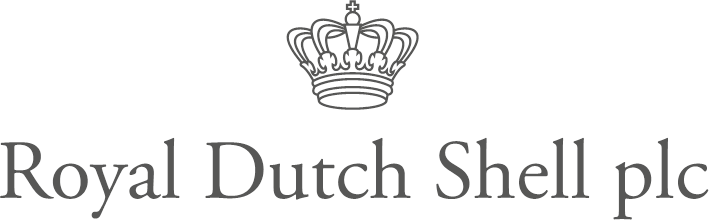 